Scopusｌa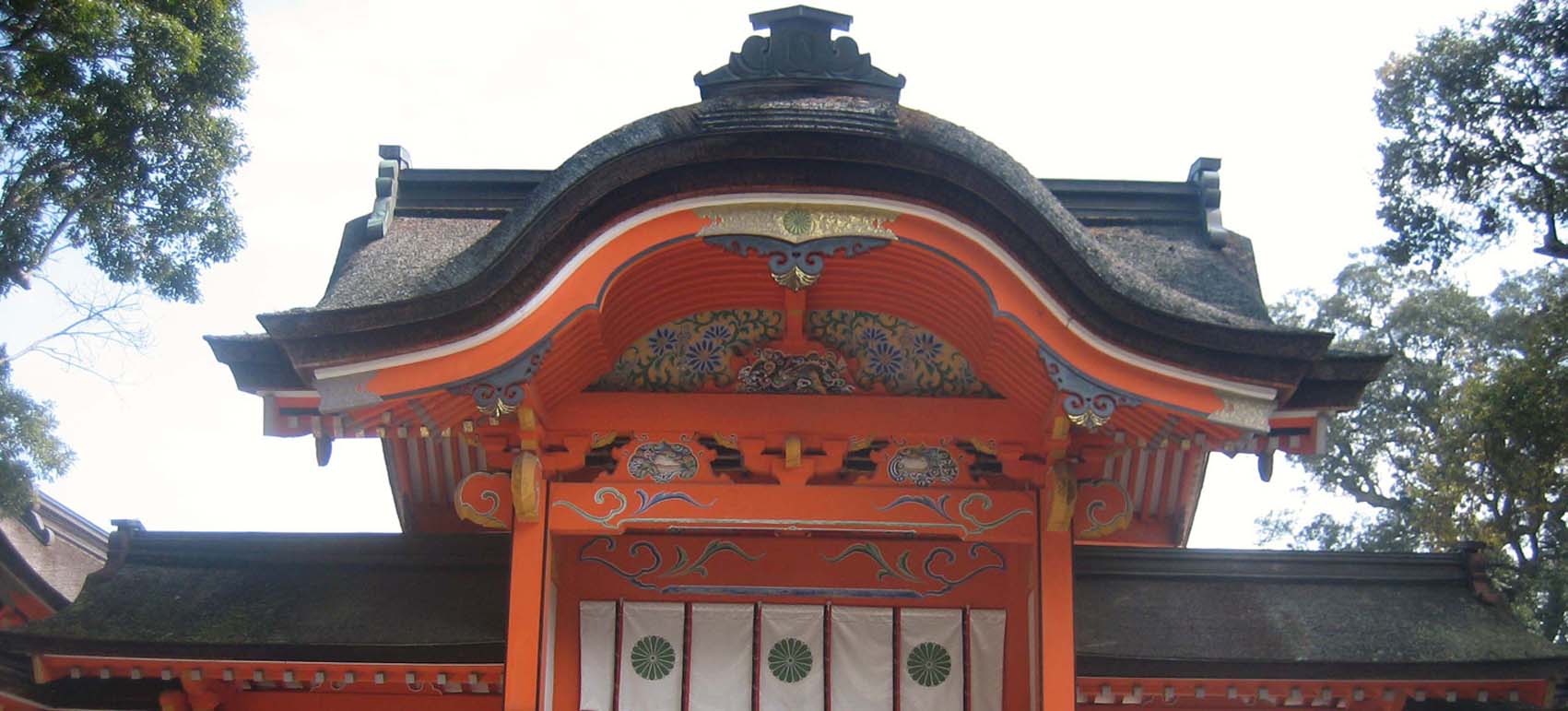 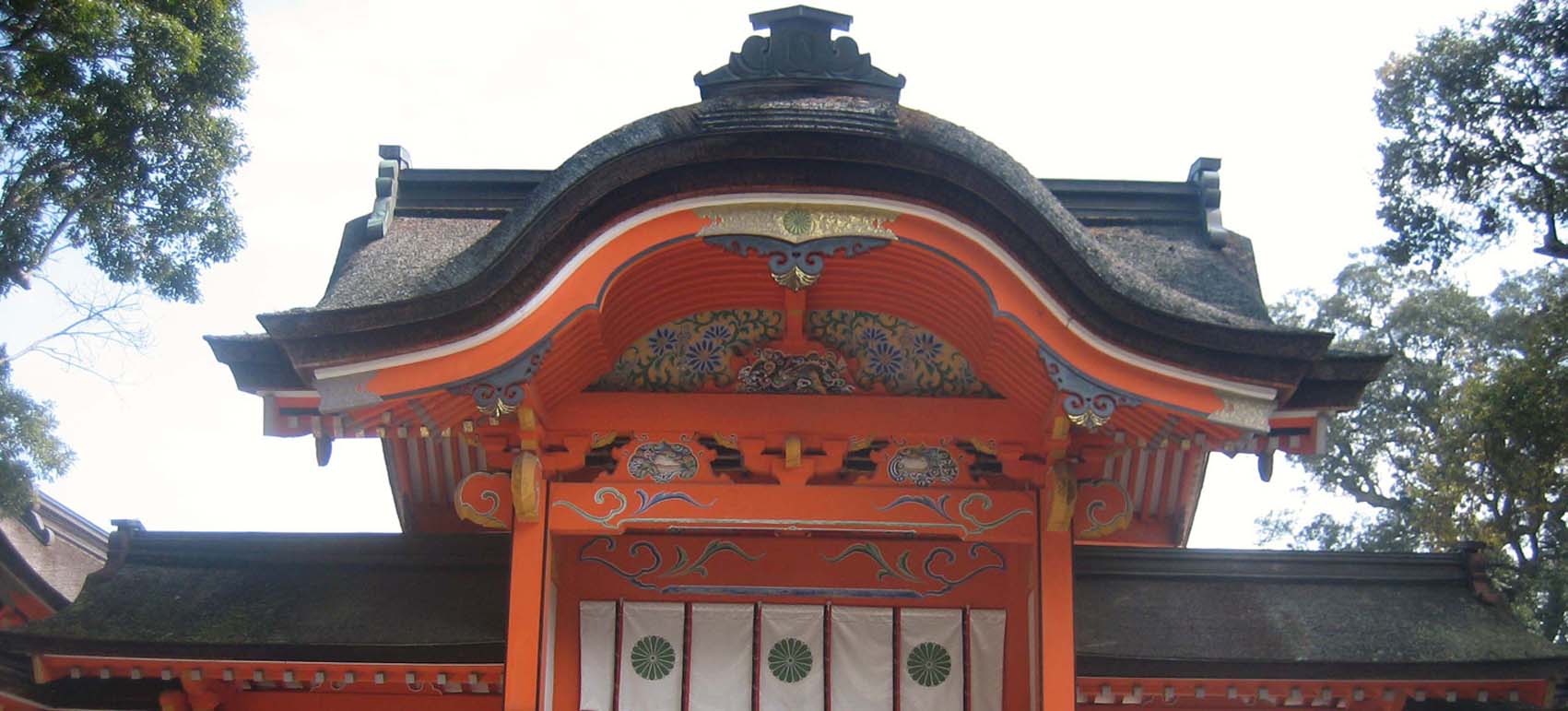 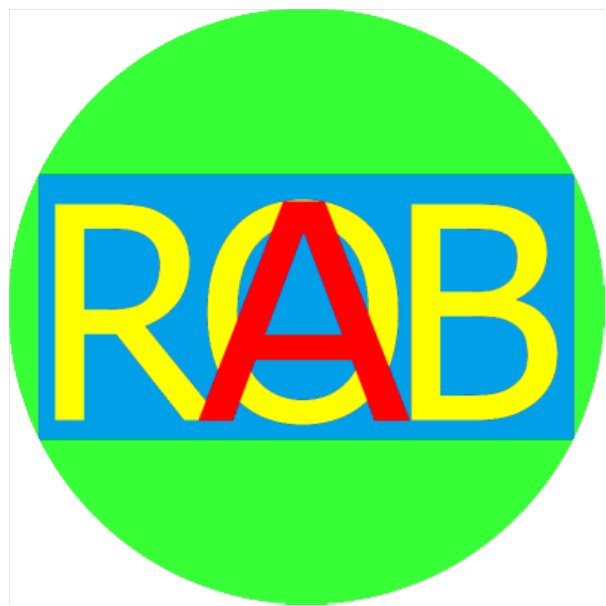 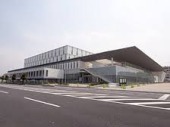 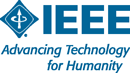 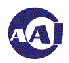 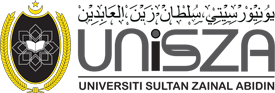 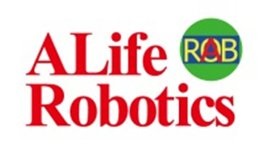 Registration fee \40,000 (\35,000 for early birds) and \15,000 for Students (\12,500 for early birds) including Banquet FeeOrganized by									  International Steering Committee of International Conference on Artificial Life and Robotics (ICAROB)Supported by IEEE Fukuoka Section (Japan)Co-Organized byChinese Association for Artificial Intelligence (CAAI, P. R. China)          ALife Robotics Corporation Ltd. (Japan)           University of Sultan Zainal Abidin (UniSZA) (Malaysia)Advisory Committee Chair Moshe Kam (New Jersy Institute of Technology, Former IEEE President, USA)General ChairMasanori Sugisaka (ALife Robotics Co., Ltd., Japan, The Open University, UK,University of Sultan Zainal Abidin (UniSZA), University of Malaysia-Peris, Malaysia)Co- General Chairs Takao Ito (Hiroshima University, Japan)Yingmin Jia (Beihang University, P.R.China)Ju-Jang Lee (KAIST, Korea)Vice General ChairsChangshui Zhang (Tsinghua University, P. R. China)                                                    Jangmyung Lee (Pusan National University, Korea)Henrik Hautop Lund (Technical University of Denmark, Denmark)                                        Yongguang Zhang (Academia Sinica, P. R. China)John L. Casti (International Institute for Applied Systems Analysis, Austria)Advisory CommitteeAdam Grzech (Wroclaw University of Technology, Poland)Bruce Eisenstein (Drexel University, Former IEEE President, USA)Fumio Harashima (The University of Tokyo, Japan)Guang-Ren Duan (Harbin Institute of Tecnnology, P. R. China)Hidenori Kimura (RIKEN, Japan)Masayoshi Tomizuka (University of California Berkeley, USA)Moshe Kam (New Jersy Institute of Technology, Former IEEE President, USA) Kai-Tai Song (National Ciao Tung University, Taiwan, R.O.C) Kazuyuki Aihara (The University of Tokyo, Japan)David John Glyndwyr James (Coventry University, UK) Jeffrey Johnson (The Open University, UK)Kazuo Kyuma (Mitsubishi Electric Corporation, Japan)Steen Rasmussen (University of Southern Denmark, Denmark)Joshua M. Epstein (The Johns Hopkins University, USA)Jerzy Świątek (Wroclaw University of Technology, Poland)Paul Kalata (Drexel University, USA)Paul Oh (Drexel University, USA)Robert Fischl (Drexel University, USA)Toshio Fukuda (Meijyo University, Japan)Zengqi Sun (Tsinghua University, P. R. China)Program Chair Makoto  N. r.Sakamoto (The University of Miyazaki, Japan)Co-Program ChairMarion Oswald (The Vienna University of Technology, Austria)International Organizing CommitteeEiji Hayashi (Kyushu Institute of Technology, Japan)Harutoshi Ogai (Waseda University, Japan)Hazry Desa (University of Malaysia, Perlis, Malaysia)Hidehiko Yamamoto (Gifu University, Japan)Hideyuki Suzuki (The University of Tokyo, Japan)Hiroshi Furutani (The University of Miyazaki, Japan)Hiroshi Matsuno (Yamaguchi University, Japan)Jiwu Wang (Beijing Jiaotong University, P. R. China)Jovana Jovic (CNRS-AIST JRL, Japan, France)Katsunori Shimohara (Doshisha University, Japan)Kenichi Tanaka (Meii University, Japan)Kenji Hashimoto (Waseda University, Japan)Kevin Voges (Canterbury University, New Zealand)Kohei Ohtsu (Tokyo University of Marine Science and Technology, Japan)Kuo-Hsien Hsia (Far East University, Taiwan)Kuo-Lan Su (National Yunlin University of Science and Technology, Taiwan)Masahito Yamamoto (Hokkaido University, Japan) Masao Kubo (National Defense Academy of Japan, Japan)Masanao Obayashi (Yamaguchi University, Japan)Masafumi Yamashita (Kyushu University, Japan)Mehta Rajiv (New Jersey Institute of Technology, USA)Mohd Rizon (University of Sultan Zainal Abidin, Malaysia)Peter Sapaty (Ukrainian Academy of Science, Ukraine)Qu Yanbin (Harbin Institute of Technology, P. R. China)Seiji Ishikawa (Kyushu Institute of Technology, Japan)Shuxiang Guo (Kagawa University, Founding Chair of IEEE ICMA Conference, Japan)Takashi Kohno (LIMMS/CNRS-IIS, Institute of Industrial Science, 2wsdhe University of Tokyo, Japan)Takashi Ogata (Iwate Prefectural Univerity)Taketoshi Kawabe (Kyushu University, Japan)Teruhisa Hochin (Kyoto Prefectural University, Japan)Tetsuro Hattori (Kagawa University, Japan)Thomas S. Ray (University of Oklahoma, USA)Victor Berdonosov (Komsomolsk-on-Amur State University of Technology, Russia)Yasunari Yoshitomi (Kyoto Prefectural University, Japan)Yo Horikawa (Kagawa University, Japan)Yong Yu (Kagoshima University, Japan)Yoshifumi Morita (Nagoya Institute of Technology, Japan)Yoshiro Imai (Kagawa University, Japan)Yuichi Tanji (kagawa University, Japan)International Program Committee                           Akira Nakamura (AIST, Japan)Ali Selamat (University of Technology of Malaysia(UTM), Malaysia)Amphawan Julsereewong (King Mongkut’s Institute of Technolgy Ladkrabang, Thailand) Bin Fu (Shanghai Jiatong University, P. R. China)Dongmei Ai (University of Science and Technology Beijing , P. R. China)Endra Joelianto (Bandung Institute of Technology, Indonesia)Fengzhi Dai (Tianjin University of Science & Technology, P. R. China)Haruna Matsushita (Kagawa University)Hidetsugu Suto (Muroran Institute of Technology, Japan)Hirotoshi Asano (Kagawa University, Japan)Hiroyuki Iizuka (Osaka University, Japan)Huailin Zhao (Shanghai Institute of Technology, P. R. China)Hussein Abbass (University of New South Wales, and ADFA, Australia)Ivan Tanev (Doshisha University, Japan)Jiandong Zhao (Beijing Jiaotong University, P. R. China)Jinglu Hu (Waseda University, Japan)Joono Cheong (Korea University, Korea)Kathryn Elizabeth Merrick (University of New South Wales and ADFA, Australia)Kei Nakatsuma (Kumamoto University)Ken Sugawara (Tohoku Gakuin University, Japan)Ken-ichi Tanaka (Meiji University, Japan)Kentarou Kurashige (Muroran Institute Technology, Japan)Koichi Shintani (Tokai University, Japan)Kunikazu Kobayashi (Aichi Prefectural University)Luigi Pagliarini (Technical University of Denmark, Denmark)Masahiro Yokomichi (The University of Miyazaki, Japan)Malachy Eaton (University of Limerick, Ireland)Masayoshi Tabuse (Kyoto Prefectural University, Japan)Masaomi Hatakeyama (university of Zurich, Switzerland)Michael Schiek (Forschungszentrum Jülch GmbH in the Helmholtz Association, Germany)Mikhail Svinin (Kyushyu University, Japan)Mutsumi Watanabe (Kagoshima University, Japan)Norrima Mokhtar (University of Malaya, Malaysia)Peter S. Sapaty (National Academy of Sciences of Ukraine, Ukraine)Satoshi Ikeda (The University of Miyazaki, Japan)Sanjay S. Joshi (College of Engineering, University of California, USA)Shigeru Omatu (Osaka Institute of Technology, Japan)Shunji Moromugi(Chuo University, Japan)Shyi-Ming Chen (National Taichung University of Education, Taiwan)Takashi Yamada (Kagawa University, Japan)Takayoshi Yamada (Gifu University, Japan)Taishiro Kishimoto (Keio University, Japan)Tao Zhang (Tsinghua University, P. R. China)Takashi Iwamoto (Mitsubishi Electric Corporation, Advanced TechnologyR&D Center, Japan)Tetsuro Katayama (The University of Miyazaki, Japan)Toshinori Nawata (Kumamoto National College of Technology, Japan)Tsunehiro Yoshinaga (Tokuyama National College of Technology, Japan)Yueyue Fan (University of California-Davis, USA)Yuki Nishimura (Kagoshima University) Yong Liu (University of Aizu, Japan)Young Im Cho (The University of Suwon, Korea)